       Детское объединение «ЛЕГО-ГО».Руководитель д.о. - педагог дополнительного образования Пилипенко Наталья Владимировна.Детское объединение «ЛЕГО-ГО» открыто с сентября 2017г.  на базе детского сада «Красная Шапочка».        Формирование мотивации развития и обучения дошкольников, а также творческой познавательной деятельности, – вот главные задачи, которые стоят сегодня перед педагогом в рамках федеральных государственных образовательных стандартов. Эти непростые задачи, в первую очередь, требуют создания особых условий обучения. В связи с этим огромное значение отведено конструктивной деятельности.       Конструктивная деятельность занимает значимое место в обучении и воспитании ребёнка, и является сложным познавательным процессом, в результате которого происходит  интеллектуальное   развитие  детей: ребенок овладевает практическими знаниями, учится выделять существенные признаки, устанавливать отношения и связи между деталями и предметами.    Одной из разновидностей конструктивной деятельности в нашем  детском саду является создание моделей из LEGO-конструкторов.       LEGO – одна из самых известных и распространённых педагогических систем, широко использующая трёхмерные модели реального мира и предметно-игровую среду обучения и развития ребёнка. LEGO позволяет детям учиться, играя и обучаться в игре.Занятие строится в следующей последовательности: - приветствие; - игровые упражнения для формирования пространственного мышления и воображения; - непосредственно конструирование (форма организации зависит от сложности постройки, от уровня овладения конструктивными навыками)- рефлексия.В работе используются различные методы:Наглядный:• Манипуляции с предметом;
• Речевое обследование предмета по образцу педагога, сверстникаПрактический:• Метод сенсорного насыщения;
• Метод соучастия (с педагогом, со сверстником)Словесный:• Метод побуждения к сопереживанию, эмоциональной отзывчивости;
• Метод нетривиальных (необыденных) ситуаций, пробуждающий интерес к деятельности;
• Метод эвристических и поисковых ситуаций.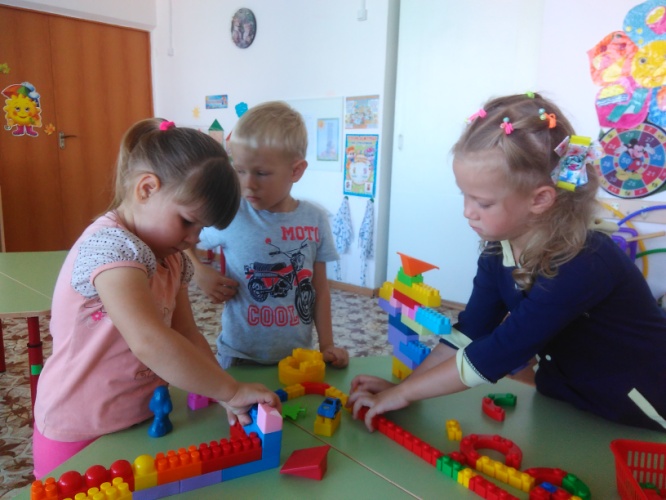 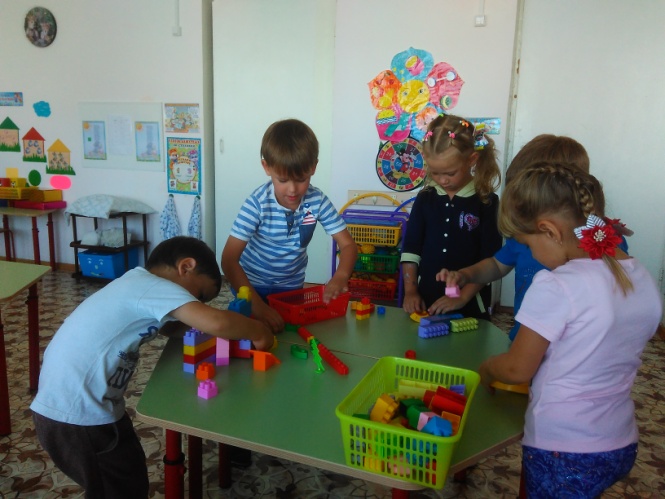 